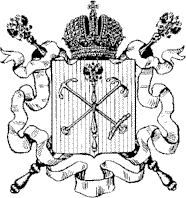 Частного дошкольное образовательное учреждение «Егоза»  Санкт-Петербургул. 1-я Утиная, д.28, тел. 432- 22 -20 Утверждено:Генеральным директоромЧДОУ «Егоза» СПБПриказ №20  от 11.09.23._____________________Т.А.НиконороваУЧЕБНЫЙ ПЛАНСанкт-Петербург 2023Итого=	=	200= 200= 325= 420Объем недельной образовательной нагрузки определен в соответствии с санитарно – эпидемиологическими требованиями СанПиН 2.4.3648 – 20 №28 от 28.09.2020. Условные обозначения: первая цифра – 1/9 – обозначает количество занятий в неделю, вторая цифра – 1/9 – продолжительность в минутахУЧЕБНЫЙ ПЛАНЧДОУ «Егоза» Санкт-Петербурга на 2023-2024 учебный годУЧЕБНЫЙ ПЛАНЧДОУ «Егоза» Санкт-Петербурга на 2023-2024 учебный годУЧЕБНЫЙ ПЛАНЧДОУ «Егоза» Санкт-Петербурга на 2023-2024 учебный годУЧЕБНЫЙ ПЛАНЧДОУ «Егоза» Санкт-Петербурга на 2023-2024 учебный годУЧЕБНЫЙ ПЛАНЧДОУ «Егоза» Санкт-Петербурга на 2023-2024 учебный годУЧЕБНЫЙ ПЛАНЧДОУ «Егоза» Санкт-Петербурга на 2023-2024 учебный годУЧЕБНЫЙ ПЛАНЧДОУ «Егоза» Санкт-Петербурга на 2023-2024 учебный годУЧЕБНЫЙ ПЛАНЧДОУ «Егоза» Санкт-Петербурга на 2023-2024 учебный годУЧЕБНЫЙ ПЛАНЧДОУ «Егоза» Санкт-Петербурга на 2023-2024 учебный годУЧЕБНЫЙ ПЛАНЧДОУ «Егоза» Санкт-Петербурга на 2023-2024 учебный годУЧЕБНЫЙ ПЛАНЧДОУ «Егоза» Санкт-Петербурга на 2023-2024 учебный годУЧЕБНЫЙ ПЛАНЧДОУ «Егоза» Санкт-Петербурга на 2023-2024 учебный годУЧЕБНЫЙ ПЛАНЧДОУ «Егоза» Санкт-Петербурга на 2023-2024 учебный годУЧЕБНЫЙ ПЛАНЧДОУ «Егоза» Санкт-Петербурга на 2023-2024 учебный годУЧЕБНЫЙ ПЛАНЧДОУ «Егоза» Санкт-Петербурга на 2023-2024 учебный годУЧЕБНЫЙ ПЛАНЧДОУ «Егоза» Санкт-Петербурга на 2023-2024 учебный годУЧЕБНЫЙ ПЛАНЧДОУ «Егоза» Санкт-Петербурга на 2023-2024 учебный годУЧЕБНЫЙ ПЛАНЧДОУ «Егоза» Санкт-Петербурга на 2023-2024 учебный годГруппаМладшая группа(3-4 года)Младшая группа(3-4 года)Младшая группа(3-4 года)Младшая группа(3-4 года)Младшая группа(3-4 года)Средняя группа(4-5 лет)Средняя группа(4-5 лет)Средняя группа(4-5 лет)Старшая группа(5-6 лет)Старшая группа(5-6 лет)Старшая группа(5-6 лет)Подготовительная группа(6-7 лет)Подготовительная группа(6-7 лет)Подготовительная группа(6-7 лет)Периодв нед.в мес.в годв недв недв мес.в мес.в годв недв мес.в годв недв месв годв недв месв годСпециально организованная образовательная деятельностьСпециально организованная образовательная деятельностьСпециально организованная образовательная деятельностьСпециально организованная образовательная деятельностьСпециально организованная образовательная деятельностьСпециально организованная образовательная деятельностьСпециально организованная образовательная деятельностьСпециально организованная образовательная деятельностьСпециально организованная образовательная деятельностьСпециально организованная образовательная деятельностьСпециально организованная образовательная деятельностьСпециально организованная образовательная деятельностьСпециально организованная образовательная деятельностьСпециально организованная образовательная деятельностьСпециально организованная образовательная деятельностьСпециально организованная образовательная деятельностьСпециально организованная образовательная деятельностьСпециально организованная образовательная деятельностьПознавательное развитиеПознавательное развитиеПознавательное развитиеПознавательное развитиеПознавательное развитиеПознавательное развитиеПознавательное развитиеПознавательное развитиеПознавательное развитиеПознавательное развитиеПознавательное развитиеПознавательное развитиеПознавательное развитиеПознавательное развитиеПознавательное развитиеПознавательное развитиеПознавательное развитиеПознавательное развитиеПознавательно-исследовательская и продуктивная (конструктивная) деятельностьРеализуется в играх, режимных моментах, развлечениях или интегрируется в другие образовательные областиРеализуется в играх, режимных моментах, развлечениях или интегрируется в другие образовательные областиРеализуется в играх, режимных моментах, развлечениях или интегрируется в другие образовательные областиРеализуется в играх, режимных моментах, развлечениях или интегрируется в другие образовательные областиРеализуется в играх, режимных моментах, развлечениях или интегрируется в другие образовательные областиРеализуется в играх, режимных моментах, развлечениях или интегрируется в другие образовательные областиРеализуется в играх, режимных моментах, развлечениях или интегрируется в другие образовательные областиРеализуется в играх, режимных моментах, развлечениях или интегрируется в другие образовательные областиРеализуется в играх, режимных моментах, развлечениях или интегрируется в другие образовательные областиРеализуется в играх, режимных моментах, развлечениях или интегрируется в другие образовательные областиРеализуется в играх, режимных моментах, развлечениях или интегрируется в другие образовательные области1/25мин4361/30мин436Формирование элементарных математических представлений (ФЭМП)1/15мин4436361/20мин4361/25мин4362/30мин872Формирование целостной картины мира (ЦКМ)                   Петербурговедение1/15мин4436361/20мин4361,5/25мин6541,5/30мин654Физическое развитиеФизическое развитиеФизическое развитиеФизическое развитиеФизическое развитиеФизическое развитиеФизическое развитиеФизическое развитиеФизическое развитиеФизическое развитиеФизическое развитиеФизическое развитиеФизическое развитиеФизическое развитиеФизическое развитиеФизическое развитиеФизическое развитиеФизическое развитиеФизическая культура*третье физкультурное занятие проводится во время прогулки в дни, когда нет физкультурных и музыкальных занятий3/15мин121083/20мин121083/25мин121083/30мин12108Речевое развитиеРечевое развитиеРечевое развитиеРечевое развитиеРечевое развитиеРечевое развитиеРечевое развитиеРечевое развитиеРечевое развитиеРечевое развитиеРечевое развитиеРечевое развитиеРечевое развитиеРечевое развитиеРечевое развитиеРечевое развитиеРазвитие речи1/15мин4361/20мин4361/25мин4361/30мин436Подготовка к обучению грамоте______    1/254361/30мин436Чтение художественной литературы обогащение словаря, развитие связной речиРеализуется в режимных моментах на «Литературной страничке»,в играх, при непосредственном общении или интегрируется в другие образовательные областиРеализуется в режимных моментах на «Литературной страничке»,в играх, при непосредственном общении или интегрируется в другие образовательные областиРеализуется в режимных моментах на «Литературной страничке»,в играх, при непосредственном общении или интегрируется в другие образовательные областиРеализуется в режимных моментах на «Литературной страничке»,в играх, при непосредственном общении или интегрируется в другие образовательные областиРеализуется в режимных моментах на «Литературной страничке»,в играх, при непосредственном общении или интегрируется в другие образовательные областиРеализуется в режимных моментах на «Литературной страничке»,в играх, при непосредственном общении или интегрируется в другие образовательные областиРеализуется в режимных моментах на «Литературной страничке»,в играх, при непосредственном общении или интегрируется в другие образовательные областиРеализуется в режимных моментах на «Литературной страничке»,в играх, при непосредственном общении или интегрируется в другие образовательные областиРеализуется в режимных моментах на «Литературной страничке»,в играх, при непосредственном общении или интегрируется в другие образовательные областиРеализуется в режимных моментах на «Литературной страничке»,в играх, при непосредственном общении или интегрируется в другие образовательные областиРеализуется в режимных моментах на «Литературной страничке»,в играх, при непосредственном общении или интегрируется в другие образовательные областиРеализуется в режимных моментах на «Литературной страничке»,в играх, при непосредственном общении или интегрируется в другие образовательные областиРеализуется в режимных моментах на «Литературной страничке»,в играх, при непосредственном общении или интегрируется в другие образовательные областиРеализуется в режимных моментах на «Литературной страничке»,в играх, при непосредственном общении или интегрируется в другие образовательные областиРеализуется в режимных моментах на «Литературной страничке»,в играх, при непосредственном общении или интегрируется в другие образовательные областиХудожественно-эстетическое развитиеХудожественно-эстетическое развитиеХудожественно-эстетическое развитиеХудожественно-эстетическое развитиеХудожественно-эстетическое развитиеХудожественно-эстетическое развитиеХудожественно-эстетическое развитиеХудожественно-эстетическое развитиеХудожественно-эстетическое развитиеХудожественно-эстетическое развитиеХудожественно-эстетическое развитиеХудожественно-эстетическое развитиеХудожественно-эстетическое развитиеХудожественно-эстетическое развитиеХудожественно-эстетическое развитиеХудожественно-эстетическое развитиеРисование1/15мин4361/20мин4361/25мин4361/30мин436Лепка0,5/15мин2180,5/20мин2180,5/25мин2180,5/30мин218Аппликация\оригами0,5/15мин2180,5/20мин2181/25мин4361/30мин436Музыка2/15мин8/2722/20мин8722/25мин8722/30мин872Социально-коммуникативное развитиеРеализуется в общении, играх, режимных моментах, развлечениях или интегрируется в другие образовательные областиСоциально-коммуникативное развитиеРеализуется в общении, играх, режимных моментах, развлечениях или интегрируется в другие образовательные областиСоциально-коммуникативное развитиеРеализуется в общении, играх, режимных моментах, развлечениях или интегрируется в другие образовательные областиСоциально-коммуникативное развитиеРеализуется в общении, играх, режимных моментах, развлечениях или интегрируется в другие образовательные областиСоциально-коммуникативное развитиеРеализуется в общении, играх, режимных моментах, развлечениях или интегрируется в другие образовательные областиСоциально-коммуникативное развитиеРеализуется в общении, играх, режимных моментах, развлечениях или интегрируется в другие образовательные областиСоциально-коммуникативное развитиеРеализуется в общении, играх, режимных моментах, развлечениях или интегрируется в другие образовательные областиСоциально-коммуникативное развитиеРеализуется в общении, играх, режимных моментах, развлечениях или интегрируется в другие образовательные областиСоциально-коммуникативное развитиеРеализуется в общении, играх, режимных моментах, развлечениях или интегрируется в другие образовательные областиСоциально-коммуникативное развитиеРеализуется в общении, играх, режимных моментах, развлечениях или интегрируется в другие образовательные областиСоциально-коммуникативное развитиеРеализуется в общении, играх, режимных моментах, развлечениях или интегрируется в другие образовательные областиСоциально-коммуникативное развитиеРеализуется в общении, играх, режимных моментах, развлечениях или интегрируется в другие образовательные областиСоциально-коммуникативное развитиеРеализуется в общении, играх, режимных моментах, развлечениях или интегрируется в другие образовательные областиСоциально-коммуникативное развитиеРеализуется в общении, играх, режимных моментах, развлечениях или интегрируется в другие образовательные областиСоциально-коммуникативное развитиеРеализуется в общении, играх, режимных моментах, развлечениях или интегрируется в другие образовательные областиСоциально-коммуникативное развитиеРеализуется в общении, играх, режимных моментах, развлечениях или интегрируется в другие образовательные областиОсновы безопасного поведенияРеализуется в играх, режимных моментах, развлечениях или интегрируется в другие образовательные областиРеализуется в играх, режимных моментах, развлечениях или интегрируется в другие образовательные областиРеализуется в играх, режимных моментах, развлечениях или интегрируется в другие образовательные областиРеализуется в играх, режимных моментах, развлечениях или интегрируется в другие образовательные областиРеализуется в играх, режимных моментах, развлечениях или интегрируется в другие образовательные областиРеализуется в играх, режимных моментах, развлечениях или интегрируется в другие образовательные областиРеализуется в играх, режимных моментах, развлечениях или интегрируется в другие образовательные областиРеализуется в играх, режимных моментах, развлечениях или интегрируется в другие образовательные областиРеализуется в играх, режимных моментах, развлечениях или интегрируется в другие образовательные областиРеализуется в играх, режимных моментах, развлечениях или интегрируется в другие образовательные областиРеализуется в играх, режимных моментах, развлечениях или интегрируется в другие образовательные областиРеализуется в играх, режимных моментах, развлечениях или интегрируется в другие образовательные областиРеализуется в играх, режимных моментах, развлечениях или интегрируется в другие образовательные областиРеализуется в играх, режимных моментах, развлечениях или интегрируется в другие образовательные областиРеализуется в играх, режимных моментах, развлечениях или интегрируется в другие образовательные области10/154036010/204036013/255246814/3056504